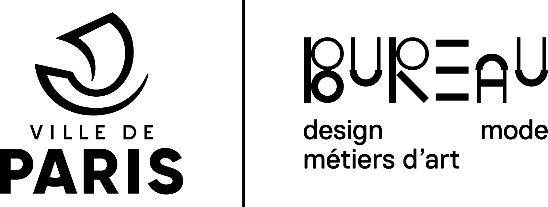 Appel à candidatureÉmerger et vendre grâce au numériqueDévelopper sa stratégie digitale dans les métiers d’art, le design ou la modeLa stratégie digitale sert à assurer la visibilité de votre entreprise et de ses produits en développant efficacement une activité sur internet et les médias sociaux. En tant que stratégie, elle sert à attirer de nouveaux clients et construire une relation plus marquée avec ces derniers pour les fidéliser.Le cursus « Emerger et vendre grâce au numérique » vous apportera les clés nécessaires dans l’évolution de votre projet en e-commerce et l’optimisation de votre présence digitale. Objectifs :- Développer et optimiser sa présence en ligne, en fonction de son offre et de sa vision- Comprendre comment construire une marque puissante et la faire perdurer- Élaborer sa propre stratégie de communication de marque sur son site web et les réseaux sociaux - Définir les moyens financiers et/ou humains à mettre en place pour développer sa stratégie- Choisir sa propre organisation pour produire des prises de parole pertinentes et récurrentesQuoi ?Le présent appel à candidature vise à sélectionner des entreprises qui pourront bénéficier d’un accompagnement (Tarif 350 €) pour les aider à renforcer ou mettre en place une « stratégie digitale » communication/e-commerce, à même de favoriser leur développement commercial (coût réel 2000 €/personne).Contenu et calendrier ?Une session collective qui se déroulera le vendredi 6 octobre, suivie de quatre sessions d’accompagnement individuel d’octobre 2023 à janvier 2024 (cf. contenu détaillé et calendrier ci-dessous). Pour qui ?L’appel à candidature est ouvert à toute entreprise :Créée avant mi-2022 Dans les secteurs Métiers d’art, Mode ou DesignAyant déjà développé une offre produit  Ayant déjà engagé une expérience commerciale et en capacité d’identifier les freins à son développementPossédant un site de vente en ligne ou présent sur une plateforme de vente en ligneEntreprise francilienne Les bénéficiaires doivent avoir débuté une commercialisation de leur produit, quel que soit le canal de distribution, avec succès ou non, afin d’avoir déjà des retours concrets de clients ou prospects. La maturité de la stratégie commerciale sera particulièrement étudiée.Déroulement de l’appel à candidature :Date limite de dépôt des candidatures : 12 juillet 2023 à midiRéponse vers le jeudi 20 juillet 2023L’analyse des candidatures sera faite conjointement par le BDMMA et par Séphora Talmud, la consultante et formatrice qui animera l’accompagnement.Pour candidater vous devrez joindre :
Une fiche INSEE ou extrait de Kbis récentUne copie de votre pièce d’identitéun document de présentation (format pdf) intégrant des visuels de vos créations et répondant aux questions suivantes :
Nom, prénom (pour chaque dirigeant)Nom de marquePrésentation de l’entreprise : statut, date création, structuration RH le cas échéantDécrivez votre offre produit, positionnement, stratégies commerciale et digitale actuelles? De quels outils bénéficiez-vous pour communiquer sur votre projet et pour la commercialisation ? (Indiquer les url)Précisez votre(s) typologie(s) de clients et vos chiffres d’affaire en 2022 et en 2023 ?Quels moyens pensez-vous mettre en place ou de quels moyens disposez-vous (financiers, humains, RH…) à moyen terme pour développer votre stratégie digitale ?Quels freins avez-vous identifiés dans votre stratégie digitale et comment cet accompagnement peut vous aider dans le développement de votre activité ?Engagements des bénéficiairesLes bénéficiaires s’engagent à être présents à l’ensemble des interventions (collectives ou individuelles) indiquées ci-dessous.L’intervenante : Séphora TalmudSéphora Talmud est consultante, coach et formatrice, spécialisée en stratégie de communication 360° et marketing digital dans la mode, le luxe et la tech.Elle est diplômée du Global Fashion Management Executive MBA de l'Institut Français de la Mode. Elle a débuté sa carrière en 2011 à la communication des événements Who's Next & Premiere Classe. Depuis 2018, elle conseille de manière indépendante des grands groupes de luxe, des marques de mode et d'accessoires, ainsi que des startups. Elle enseigne également dans de grandes écoles de mode et de commerce.Son but ? Aider ses clients à atteindre leurs objectifs, en engageant leur audience grâce à des prises de parole cohérentes sur tous les points de contact avec leurs cibles.ACCOMPAGNEMENT COLLECTIFACCOMPAGNEMENT PERSONNALISÉSuivi individuel de chaque entreprise bénéficiaireIdéalement, la première séance aura lieu en présentiel au BDMMA.Puis, chaque séance aura lieu soit sur Microsoft Teams, soit au BDMMA si un minimum de 3 réunions d’entreprises bénéficiaires ont lieu dans la même journée et si Séphora Talmud est présente à Paris à ce moment-là.Les numéros de semaines sont donnés à titre indicatif. Les séances seront à caler au fur et à mesure, en fonction des disponibilités et des avancées de chaque entreprise bénéficiaire. L’idéal étant de laisser 3 à 4 semaines entre chaque séance pour l’entreprise bénéficiaire afin d’avoir le temps de travailler sur les différents sujets abordés.